_______________________________________________________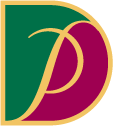 Job Description:        Junior Teacher__________________________________________________Managed by: 		The Headmaster Reporting to:	 	The Head of Juniors
Ditcham Park SchoolDitcham Park School is a unique, successful and thriving school situated in 16 acres of the beautiful South Downs National Park. The 380+ pupils, aged 2 ½ -16 benefit from a caring and supportive ethos and small classes. GCSE results are consistently very impressive and the School was graded ‘Excellent’ in a recent ISI Inspection.All pupils joining Ditcham are assessed by us, through classroom visit days for younger pupils and with a formal entrance assessment for all children joining the school at Year 2 and above. Year 6 Juniors join external applicants in sitting the Entrance Examination for Seniors. The expectation and hope is that they will then progress through the school and secure a high number of GCSE grades across the full range of academic subjects.   Pupils are well-disciplined, motivated and genuinely enjoy their school life. We enjoy very strong professional relationships with our parents who are extremely supportive of their own children and the school in general.Key purpose of RoleAs a full-time teacher at Ditcham Park School you are employed to take full pastoral and academic responsibility for your class.The school has an extremely strong reputation for pastoral care and this will be a crucial focus of your work.  Through care for, and support of all of the children, and by liaising closely with colleagues, learning support staff and parents, it is our expectation and experience that our pupils thrive in all areas of school life and any potential concerns can be speedily and positively resolved; the class teacher’s responsibility and enthusiasm in leading with this approach is paramount.Essential is the passion for maintaining an exciting classroom environment, teaching, marking and tracking and monitoring the learning and progress of each child in a school where every child is known and valued.  Academically, the role includes all of the appropriate and necessary planning, preparation, budgeting and resourcing. To achieve this you are required to keep up to date with developments in primary education, including attending relevant training or courses.You are expected to assist with the smooth running of the school by attending assemblies, undertaking duties, participating in a programme of extra-curricular activities and arranging/accompanying day and possibly KS2 residential visits.As a member of a small team you are expected to lead, manage and develop one curriculum aspect within the junior section of the school, keeping colleagues fully informed and aware of any developments or changes that may affect their delivery of the curriculum.You are expected to attend INSET Days, whole school staff meetings at the start of each term, weekly junior staff meetings, parents’ evenings, Open Mornings (currently in the autumn and summer terms) and other associated  school events.Your line-manager would be a member of the Junior Management Team with ultimate responsibility lying with the Head of Juniors & Headmaster.Movement of teachers between classes is part of a cycle which can include movement of staff between KS1 and KS2 class teaching and responsibility.  This is part of a whole school programme and is for the benefit of the school, pupils and staff as and when it may occur.  Significant forward planning is used in managing any class teacher movements between year groups and this is led by the Head of Juniors.Ditcham Park School supports professional development with allocation of time and money for personal INSET in addition to whole school INSET at the start of the autumn and spring terms.  As a school we are very keen to consider, support and implement exciting and progressive new initiatives which are generated by staff. Similarly, as a key member of our vibrant and evolving school, all staff are expected to be positive and adaptable to taking on new initiatives or challenges which are introduced and assigned by the Head of Juniors or Headmaster.Personal Specification for all teaching appointmentsIn making an appointment at Ditcham Park School we look for the person who, at interview and by virtue of their qualifications, best demonstrate that he/she:is suitably qualified for the responsibilities of the post.has good interpersonal and communication skills with pupils and colleagues.has good listening skills and respect for all pupils.has the ability to form relationships and to motivate pupils.has the ability to generate enthusiasm for the work of the department.can demonstrate high standards in the necessary professional competencies required of teachers:subject knowledge and applicationclassroom managementassessment, recording and reporting students’ progressteaching effectively throughout age and ability rangehas confidence to contribute their own ideas and initiatives to the philosophy of the School.is willing to be involved in the wider activities of the School.has a practical understanding of administrative demands.has a commitment to personal and professional development.As with all School employees, it is the School responsibility to adhere to and ensure compliance with the School’s Child Safeguarding Policy at all times, thus promoting and safeguarding the welfare of children and young person’s with whom he/she comes into contact. If, in the course of carrying out the duties of the post, you become aware of any actual or potential risks to the safety or welfare of children in the School, you must report any concerns to the School’s Designated Safeguarding Lead.This position is subject to an enhanced DBS certificate in the event of a successful application. In accordance with the Health and Safety at Work Act 1974 all employees have a duty to look after their own and other’s health and safety. Ditcham Park School is an Equal Opportunity Employer.